Rural Electric Cooperatives’ 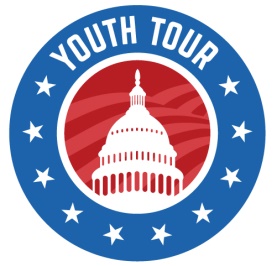 Youth Tour to Washington, D.C.Tour Dates: June 19-26, 2021Please complete this form and return with your essay to your local cooperative no later than: Friday, November 27, 2020Name: _______________________________________________________________________________Address:______________________________________________________________________________	    Street						City, State 				ZipHome Phone: (        )_______________________       Student Cell Phone: (       )____________________Student E-mail Address:_________________________________________________________________Age:___________ 		Name of Parent or Guardian:____________________________________________________________
Sponsoring Cooperative:________________________________________________________________School Name: ____________________________________________   Grade: ______________________
T-Shirt Size (circle one):	 	S	 M 	L 	XL 	XXL
If selected, are you available to attend the Youth Tour from June 19-26, 2021? (circle one):YES		 NOPlease complete the following:List your school activities. Include any elected positions, special honors,
awards, and accomplishments from your high school career (class officer, plays,
athletics, music, etc.).List extracurricular activities and the years of participation, such as the 4-H,
FFA, church, community and service clubs. Indicate honors, awards and
accomplishments.ATTACH A SIGNED LETTER OF RECOMMENDATION (to be completed
by principal, guidance counselor, teacher or community leader) TO THIS
APPLICATION.I will be a high school junior or senior in the fall of 2021 and my parent(s)/guardian(s) are receiving electrical service from ___________________ Cooperative. I understand that I am required to submit an essay on the topic:“How has reliable electricity benefited you and your community through the COVID-19 pandemic?”I have read and understand that my application and essay are to be submitted to __________________ Cooperative no later than November 27, 2020 or I will not be considered for the Youth Tour program.
I understand that if I am selected to represent ________________ Co-op and, for some unforeseen reason, I am not able to attend the 2021 Youth Tour, I must notify __________________ Co-op immediately so that an alternate may make the trip to Washington D.C.
I authorize _________________ Co-op to use the above information along with photos of me for publicity purposes of the sponsoring cooperative and Montana Electric Cooperatives’ Association.Applicant’s Signature: _________________________________________  Date: __________________
Parent or Guardian’s Signature: _________________________________  Date:___________________